Опорные конспекты по учебной практике по ПМ 01 для группы ПР-3121.12.20. 6 часов.Тема: Размещение  на хранение различных групп непродовольственных товаровНазначение и классификация торгового инвентаря для размещения овчинно-шубных товаров в складских помещениях Требования к хранению овчинно-шубных  товаров в складских помещениях Соблюдение режима хранения  овчинно-шубных товаров, соблюдение товарного соседства.Опорный конспектХранение меховых товаров в условиях магазинаНаличие в магазине достаточного запаса высококачественных товаров, предусмотренных ассортиментным перечнем, является необходимым условием обеспечения непрерывного технологического процесса в магазине и повышения культуры торгового обслуживания.Товарный запас в магазине состоит из двух частей. Часть запаса товаров размещается непосредственно в торговом зале (рабочий запас), другая часть товаров до поступления их в торговый зал хранится в кладовых магазина.При хранении товаров в магазине выполняются следующие технологические операции: перемещение товаров в помещения кладовых и укладка их на хранение; наблюдение за состоянием товаров во время хранения; поддержание чистоты в помещениях магазина. Также проводятся операции по подготовке товаров к продаже. Основная задача работников предприятия: обеспечение сохранности товаров как по количеству, так и по качеству. На качество товаров влияет температура и влажность воздуха, а также способы их укладки. При неправильном хранении качество товаров ухудшается и наступает полная или частичная порча товара. Температура воздуха должна быть 10-18 С. Постоянная и равномерная температура поддерживается специальными вентиляционными установками, не допускаются резкие колебания температуры.При хранении меховых товаров необходимо предостерегать от яркого солнечного света и от прямых солнечных лучей, остерегать от грызунов и насекомых.Помещения кладовых, как и все помещения, необходимо регулярно убирать. Меховые и овчинно-шубные изделия хранят в помещениях чистых, сухих, хорошо проветриваемых. Оптимальные условия для хранения меховых изделий: температура не выше +7 С, относительная влажность воздуха 65%. В летний период рекомендуется меховые изделия хранить в специальных холодильных камерах, где постоянная температура 4-7 С. Жизнедеятельность моли, кожееда при такой температуре практически прекращается. При высокой температуре и при низкой влажности мех становится жестким и ломким, при повышенной влажности он плесневеет. Меховые изделия следует беречь от воздействия прямых солнечных лучей, так как волосяной покров выцветает, а белый мех желтеет. В теплое время года меховые изделия надо часто осматривать, чистить и выколачивать во избежание повреждения молью.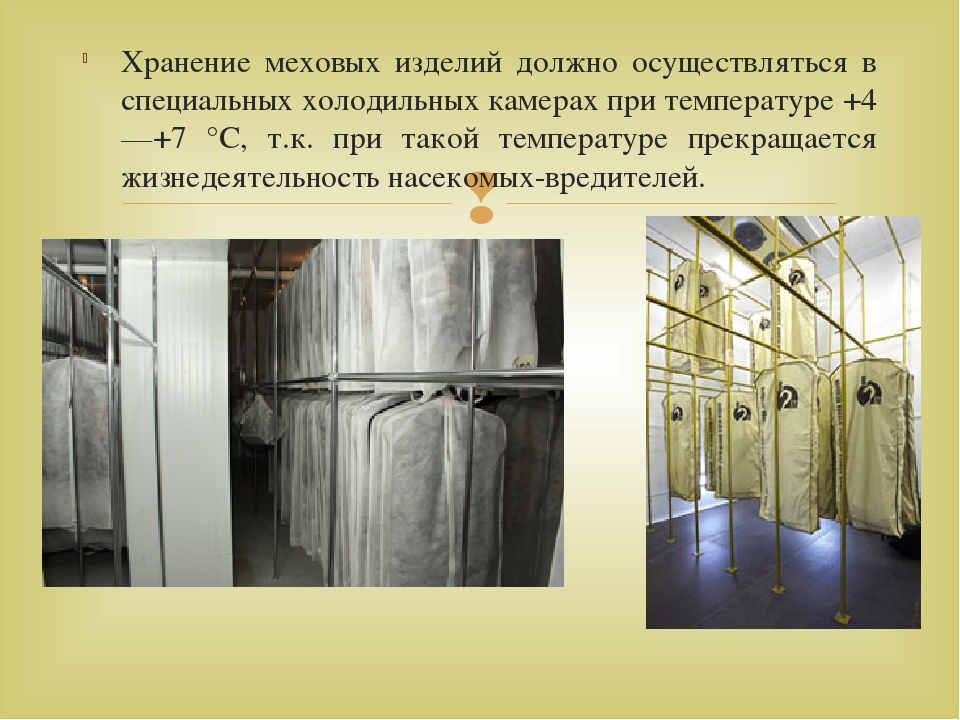 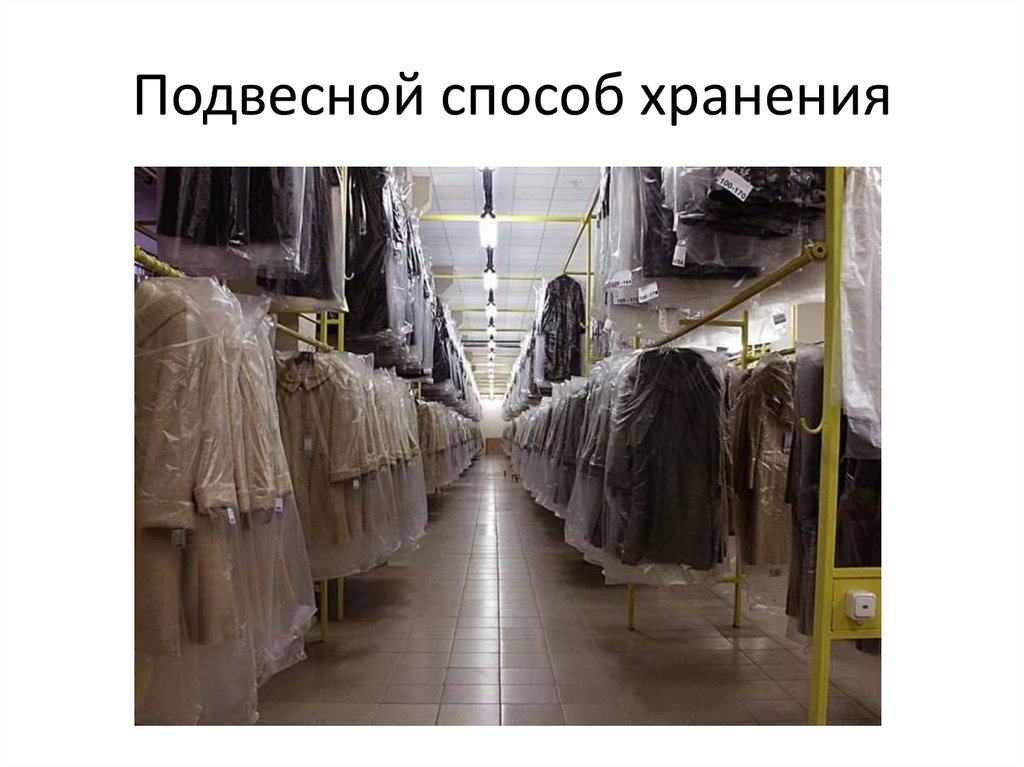 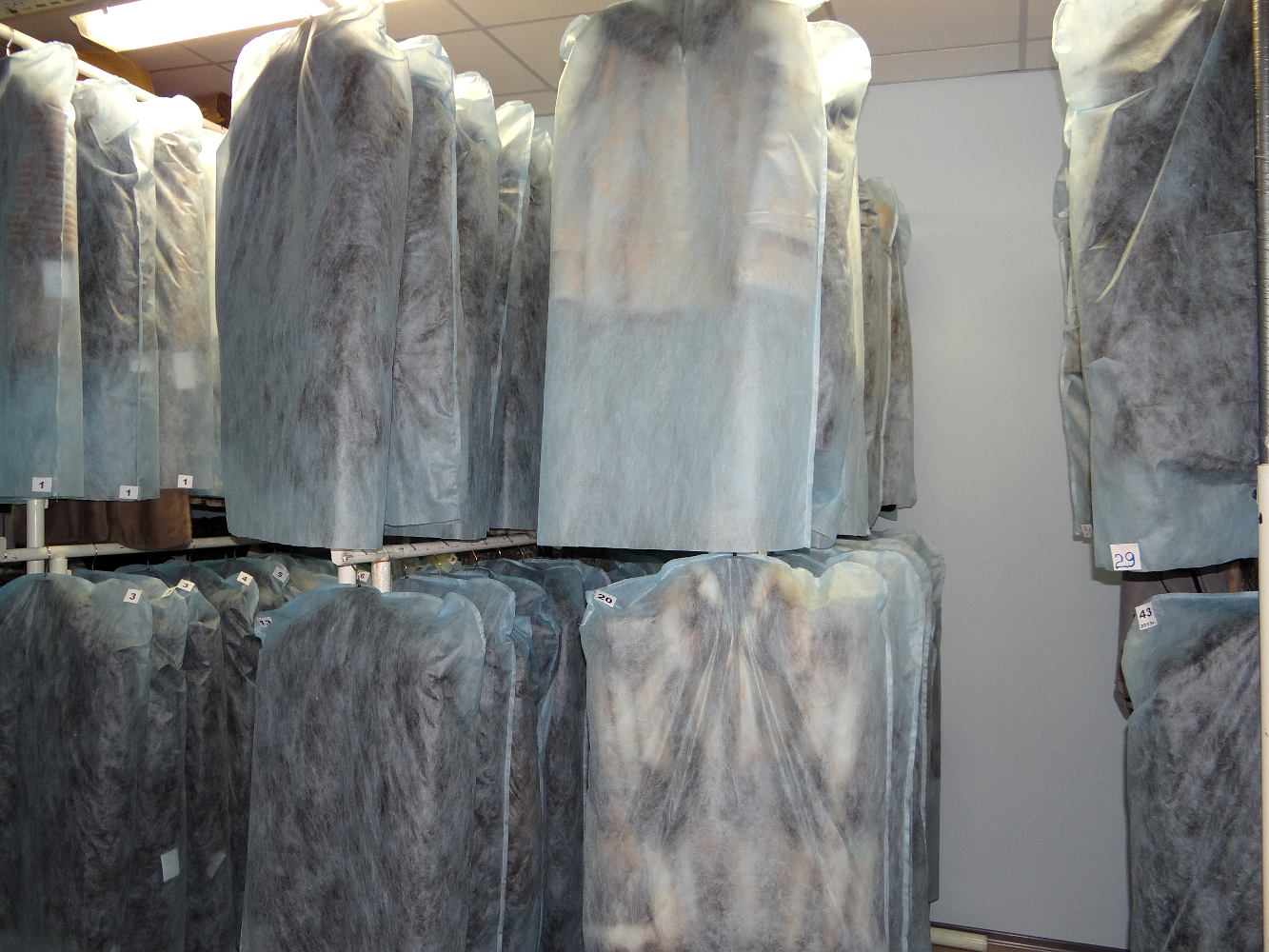 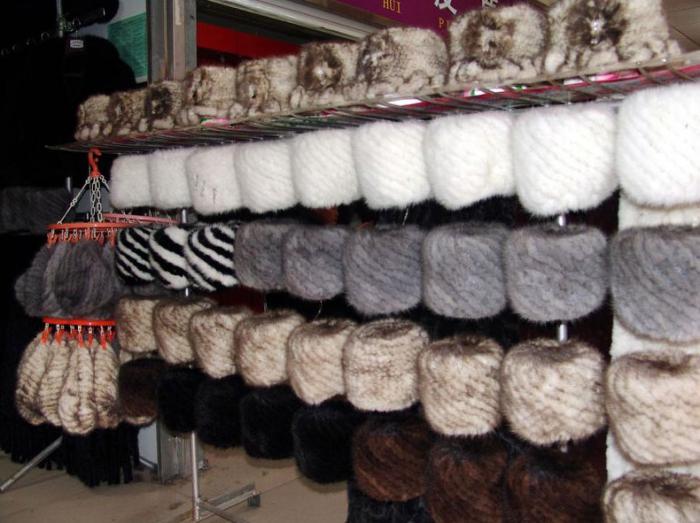 